Консультация для родителей «День матери» «... Мы любим сестру, и жену, и отца, но в муках мы мать вспоминаем...» Эти точные строчки лишний раз доказывают, что жизнь каждого из нас начинается на руках матери, которая становится самым близким и родным человеком.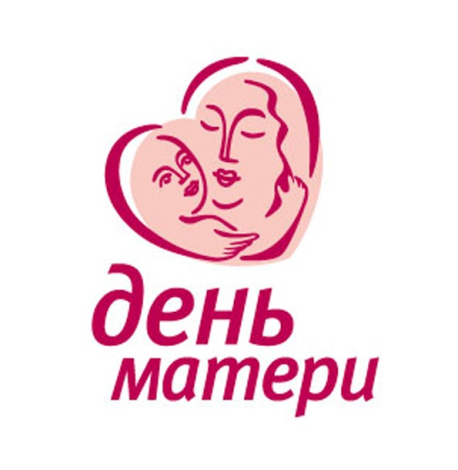 Традиция праздника берет начало из мистерий древнего Рима, где почитали Великую Марию — богиню, мать богов. День матери - международный праздник в честь матерей. Официальное объяснение этого праздника таково: Мать — это понятие общечеловеческое, это живая душа мира, ее начало и ее бесконечность. День матери — это один из самых важных, самых трогательных праздников нашей планеты, это праздник вечности. В этот день наши сердца бьются быстрее и волнительно, в этот день четко и ясно ощущается пульс планеты, потому что огромное количество людей одновременно испытывают самые добрые, искренние и нежные чувства, обнимают и целуют самых дорогих на свете женщин – своих Мам. Как замечательно, что есть такой день!Каждая страна имеет свою дату празднования. С инициативой учреждения Дня матери выступил Комитет Государственной Думы по делам женщин, семьи и молодежи. Текст Указа очень короток:
«В целях повышения социальной значимости материнства постановляю:
1. Установить праздник — День матери и отмечать его в последнее воскресенье ноября.
2. Настоящий Указ вступает в силу со дня его официального опубликования», но благодаря ему российские матери получили свой официальный праздник.По Указу Б. Н. Ельцина Президента РФ в 1998 году в России днем матери считается последнее ноябрьское воскресенье. Этот праздник необходим, чтобы показать значимость, истинное предназначение женщины. Они хранят уют и тепло в доме, заботятся о своем чаде, нося его под сердцем, поддерживают, оберегают на протяжении всей жизни. Из поколения в поколение для каждого человека мама — самый главный человек в жизни. Становясь матерью, женщина открывает в себе лучшие качества: доброту, любовь, заботу, терпение и самопожертвование.Мы в неоплатном долгу перед нашими Мамами, потому что Мамы подарили нам жизнь! И пусть каждая из вас каждый день слышит теплые слова от ваших любимых детей! Пусть на ваших лицах светится улыбка, и радостные искорки сверкают в ваших глазах!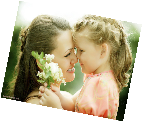                   Всем, всем мамам на свете посвящается!                             «Что значит быть мамой?»Быть мамой - значит понимать и принимать. Это значит чувствовать чужую боль как свою, разделять огромное горе из-за сломанного цветка или улетевшего жука; уметь радоваться маленьким радостям, ведомым только детям, и вместе с ними смеяться над тем, что действительно смешно, а не принято считать таковым. Это значит видеть мир глазами своего ребенка, идти вместе с ним по жизненному пути, нежно помогая преодолевать трудности, и быть всегда готовой прийти на помощь. Быть мамой - значит любить.Быть мамой - значит быть выносливой. Не изнемогать, когда трудишься. Через «не могу» нужно подниматься и убирать; готовить; мыть, стирать, гладить и приводить в порядок; одевать, причесывать; веселить, утешать, убаюкивать, даже не помышляя об отдыхе.  Быть мамой - значит быть сильной.Быть мамой - значит быть изобретательной.  Придумывать, как из двух старых кофточек соорудить другую, новую; конструировать карнавальные костюмы, сочинять пироги, супы и компоты. Быть мамой - значит обладать недюжинной фантазией.Быть мамой - значит знать ответы на все вопросы. Это значит, доподлинно зная, где живут звезды и сколько иголок у дикобраза, все-таки доставать энциклопедию и по ночам читать, читать, читать... Быть мамой - значит всегда учиться.Быть мамой - значит быть оптимистом. Это значит, видя, как дочка в сотый раз проливает чай на скатерть и хлопает дверью, верить, что эта девочка когда-нибудь превратится в изящную девушку. Быть мамой - значит не терять надежды.Быть мамой - значит вновь и вновь открывать сердце тому, кто делает очень больно. Это значит - несмотря ни на что, обнимать и петь колыбельные на ночь. Быть мамой значит уметь терпеть и прощать.Быть мамой - значит уметь все, понимать свою слабость, и, вставая или ложась, готовя или гладя, молиться, чтобы Господь упас, уберег, сохранил, наставил, уврачевал близких и дорогих, и чтобы этот блаженный тяжелый труд материнства продолжался еще многие, многие годы..."Поговори со мною, мама»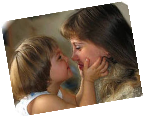  «Разговор с ребенком - это безделье пустая трата    времени», - думают многие родители, но с таким мнением   нельзя согласиться. Разговор с ребенком – это сбережение и укрепление контакта, эмоциональная потребность обеих сторон, жизненная необходимость. Родителям кажется, что они говорят с ребенком много. Однако именно общения с родителями малышу часто и недостает.С детьми нужно говорить, при этом обязательно выслушивать их ответы: ведь ребенок нуждается в собеседнике! При общении надо учитывать, что официальный тон недопустим. В повседневном общении с взрослым ребенок учится познавать мир, приобретать жизненный опыт, усваивать нормы поведения. В разговоре с ним родители дарят ему уверенность не в завтрашнем, а в сегодняшем дне, уверенность в том, что есть судьба и семья, есть биологическая сила слова, есть поддержка. В настоящее время родители, как правило, поставлены в достаточно жесткие условия: работают с утра до вечера; придя домой, «уходят» в свои компьютеры, ноутбуки, телевизоры, предпочитая их внутрисемейному общению. И нисколько об этом не жалеют, думая, что у их ребенка есть всё.Однако близкие люди, находясь рядом, друг с другом, практически не разговаривают, что не может не отразиться на речевом и общем развитии ребенка. Живое общение не может заменить никакое, даже совершенное техническое устройство. Не надо молчать, а нужно больше говорить! Речевое общение взрослого и ребенка в процессе жизнедеятельности позволяет дошкольнику овладевать фразовой речью, а также различными формами речевой коммуникации. Дети получают больше шансов для развития полноценного общения, если родители сами творят, вовлекая в процесс всю семью, читают вслух, лепят, устраивают концерты, сочиняют сказки, поют хором.Живые впечатления, подкрепленные выразительными замечаниями, художественные образы литературных произведений – вот источники развития речи детей. Уважаемые родители, говорите с ребенком, вместе рассматривайте иллюстрации в книгах и беседуйте о том, что на них нарисовано, путешествуйте по сказкам, сочиняйте рассказы, озвучивайте героев произведений, мастерите с детьми игрушки.   	Проводите как можно больше времени с ребенком, внимательно слушая его и отвечая на его вопросы. Чтение, рассказывание сказок, стихов, рассказов должны стать семейной традицией, ритуалом, которого ребенок очень ждет. Не забывайте хвалить ребенка, это залог его будущего успеха. Помните, что для ребенка очень важно общение именно с вами.«Традиции семьи в воспитании детей дошкольников».Семья – это защита и стабильность с самого раннего детства,                  идущая через всю сознательную жизнь и передающаяся детям из поколения в поколение, набираясь мудрости и опыта.
Семья – это первая школа общения ребёнка, в которой, ребенок учится у старших. В общении с близкими ребёнку людьми, в совместном бытовом труде у него формируется чувство долга, взаимопомощи.
Пример отца и матери, их взаимное уважение, помощь и забота, проявления нежности и ласки - лучшее средство воспитания правильных отношений.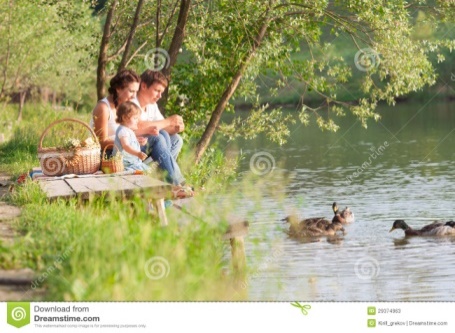 
К семейным традициям можно отнести:
    1.   Правильный режим дня, полноценный сон, закаливающие процедуры, на упорядоченный приём пищи, на все виды труда и отдыха.
    2.    Праздники. Эта семейная традиция является одной из любимой в семье. Семейные праздники могут быть различными - это дни рождения взрослых и детей,  победа в соревнованиях, День матери, 23 февраля  и т.д..
     3.  Чтение. Эта традиция, передающаяся от старших к младшим. Есть семьи, сочиняющие свои сказки и передающие их из поколения в поколение. Зародившийся интерес к чтению приведёт ребёнка в библиотеку.  У него будут свои герои, которым он будет подражать.
     4. Совместные экскурсии и походы.  В выходные дни сделайте  своей традицией в семье  походы в лес, на рыбалку, за грибами и ягодами.
     5. Совместный труд тоже считается семейной традицией, в его основе лежит равенство всех членов, привлечение детей к решению хозяйственных вопросов жизни семьи, ведению хозяйства, к посильному труду.
Семья дает ребенку главное – любовь, взаимовыручку, интимно-личностную связь и единство с родными. Это то, что не может дать никакой другой социальный институт. Только положительный пример родителей приобщает детей к тем или иным традициям.
Чем счастливее были традиции и интереснее познание мира в родительской семье, тем больше радости будет у малыша и в дальнейшей жизни.